Streetboys forts 8-9 år – Sön 16.15 – HT 2015Hej alla Streetboys och föräldrar!                        Nu närmar vi oss terminens slut och julens shower på Skövde Stadsteater! I år testar vi ett nytt upplägg och kommer att ha hela fem föreställningar; två på lördagen den 5 december och tre på söndagen den 6 december. Showerna kommer att vara ca 1 timma långa och utan paus. Ytterligare en nyhet för i år är att vi kommer att ha ett tema på showerna: Jorden runt!Gruppen Streetboys forts 8-9 år kommer att dansa i:
”Föreställning 4” – Söndagen den 6 december kl 16.00.Att delta i showen är frivilligt och vi hoppas att så många som möjligt vill och kan vara med! Vilken föreställning dansskolans andra grupper dansar i finns på www.helensdansskola.nu.Sista klassen & en extra klass
Sista klassen för terminen blir söndagen den 15 november. Detta är en så kallad öppen lektion – nära och kära är då välkomna in i salen för att se vad killarna har lärt sig. För att fräscha upp minnet inför showen håller vi sedan en extra klass för gruppen söndagen 29 november kl 16.30-17.00. Observera starttiden!Genrep
Samma dag som föreställningen på Stadsteatern hålls ett genrep på scenen för gruppen kl 15.15. Var på plats, ombytt och scenklar, minst 10 min innan. Gå in på baksidan av teatern (ingången till logerna) och följ med killarna in bakom scenen så möter Pablo upp där. Koden till dörren på baksidan är 4465.Scenkläder
Vi vill att killarna som scenkläder har en mörk hoodie/collegetröja, ljusa byxor (beige/grå/vitt) och en keps i valfri färg. Biljetter
Observera att det endast är förköpsbiljetter som gäller för de som vill komma och kolla på showen! Biljetterna är släppta och säljs på Stadsteatern, Turistbyrån och via en länk som ni kan hitta på vår hemsida. Vill du se mer än en show? Då får du nästa biljett till halva priset! Biljetterna som säljs för halva priset måste köpas på Stadsteatern, Turistbyrån eller bokas via telefon 0500-498099, och kan alltså inte köpas på internet.VT -16
Anmälan till vårterminen öppnar måndagen den 7 december kl 08.00 på www.helensdansskola.nu. Observera att ingen blir automatiskt anmäld till nästkommande termin, utan att en nyanmälan krävs för samtliga elever. Först till kvarn gäller.Tack för en rolig termin och hoppas att vi får dansa ihop även i vår!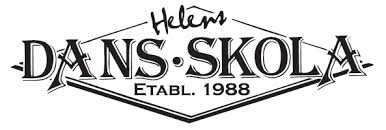 